Air! SVT! TAWS-B! Flint Tip Tanks! Cargo Pod! ADS-B In/Out! 2008 Cessna T206H Turbo Stationair with G1000, GFC700, WAASN6206X Ser#T206089001377 Total Time Since New	Avionics:	GMA-1347 Digital Audio Panel with Marker Beacon/IntercomGTX-345R Transponder - Mode S with ADS-B In/OutGIA-63W NAV/COM/GPS/WAAS with Glideslope #1GIA-63W NAV/COM/GPS/WAAS with Glideslope #2GDU-1044B Primary Flight Display (PFD)GDU-1044B Multi-function Display (MFD)GEA-71 Engine/Airframe ComputerGRS-77 AHRSGDC-74A Air Data Computer with OAT ProbeGMU-44 MagnetometerGarmin SafeTaxi & FlightChartsGFC-700 Autopilot  • Go-Around Switch  • Electric Trim  • Autopilot Disconnect  • Control Wheel Steering ButtonGDL-69A Flight Information System (FIS) with XM RadioWX-500 StormscopeElectronic ChecklistsME-406 Two Frequency Emergency Locator TransmitterEmergency Locator Transmitter Remote Mounted SwitchBackup Attitude Gyro, Altimeter and Airspeed IndicatorControl Wheel Push-To-Talk Switch - Pilot/CopilotMic & Phone Jacks - Pilot/Copilot/PassengersAuxiliary Stereo Input JackPitot System - Heated	Static SystemHand Held MicrophoneAlternate Static Source CompassAdditional Equipment:Keith Air ConditionedSynthetic Vision Technology (SVT)Garmin TAWS-B TerrainCargo PodAmSafe Bench (Seats 5 & 6)Flint Tip TanksADS-B In/OutStabilizer BootsVortex GeneratorsHot PropBuilt In OxygenExterior:	Matterhorn White with Toreador Red Pearl, MochaFrost Pearl Painted StripesInterior:	Leather Seat Surfaces, Pebble Leather with PerforatedPebble Leather Insert / Pebble Vinyl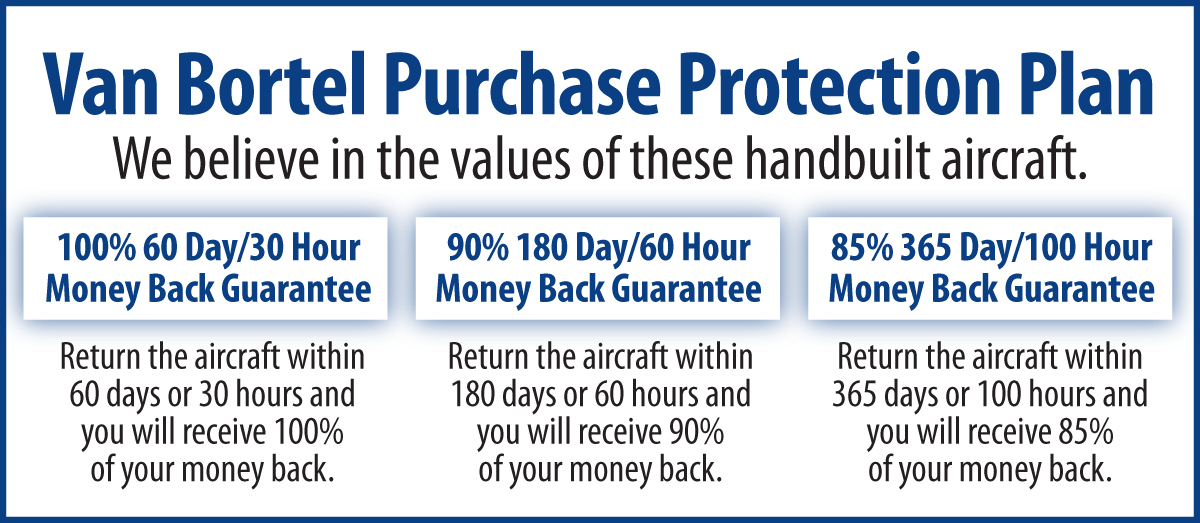 We fly the aircraft to your ramp for inspection by you and your mechanic at no cost or obligation to you.All Specifications Subject To Verification Upon InspectionTrades Welcome  •  No Damage History  •  Always Hangared  •  No Corrosion